l'ASCENSION DE JESUS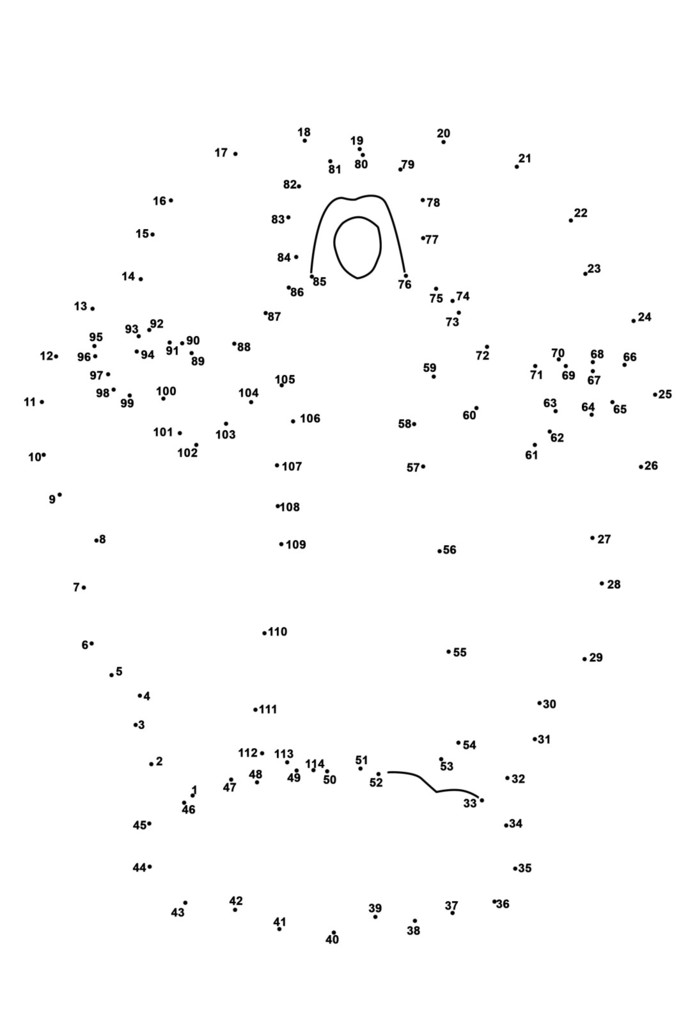 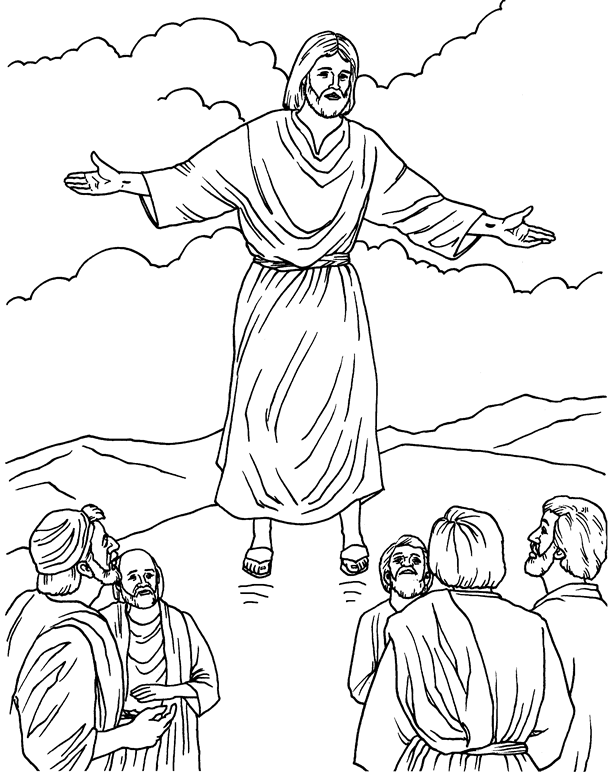 